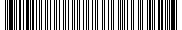 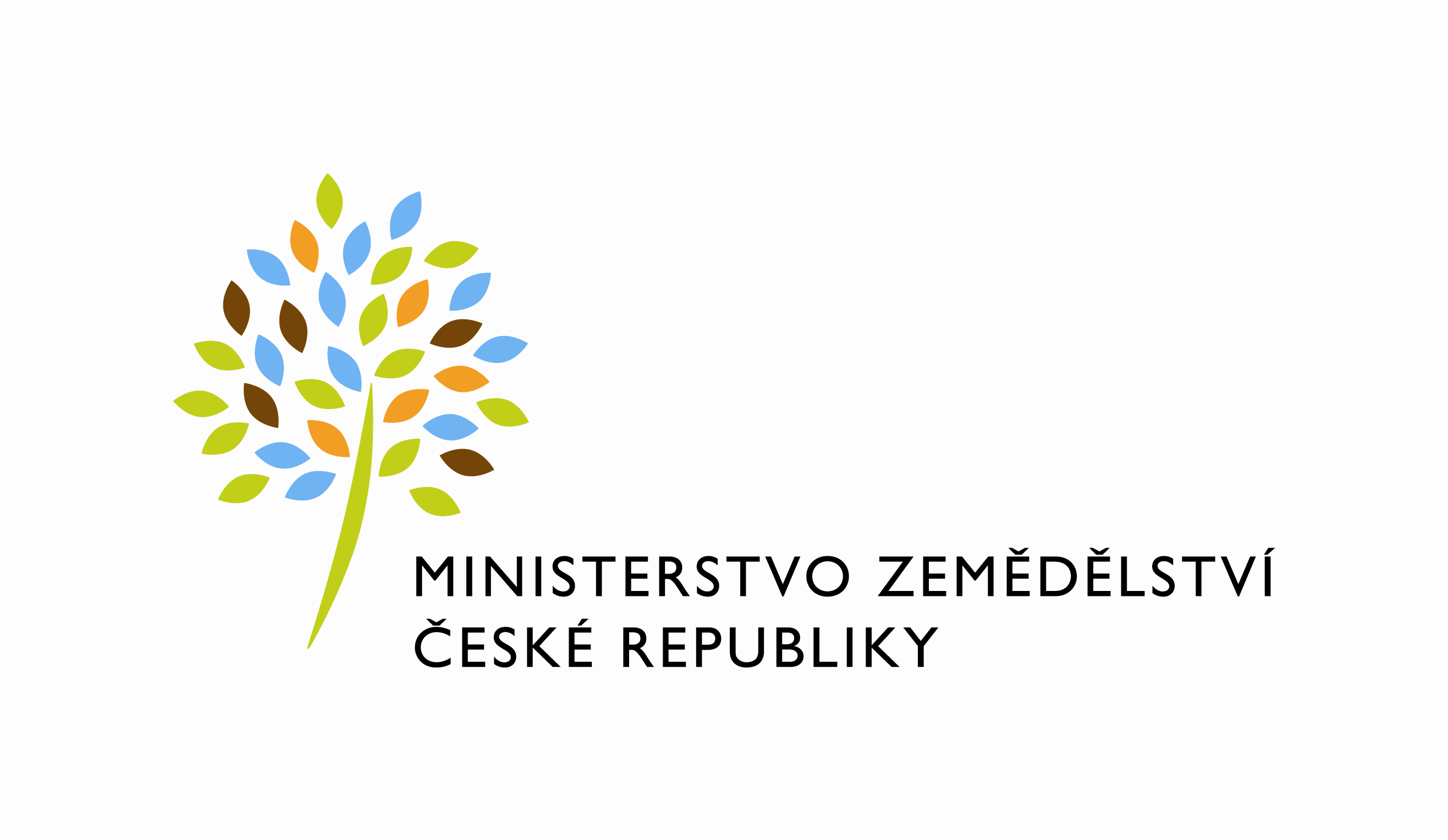 adresa: Těšnov 65/17, Nové Město, 110 00 Praha 1DATUM: 14. 12. 2021Prodloužení termínu dodání Objednávky č.4500135853 k PZ_PRAIS_II_2020_No575_LPIS_ZadostPPK_(Z30573)Vážený pane xxx, oznamuji Vám tímto prodloužení termínu dodání objednávky č. 4500135853 PZ_PRAIS_II_2020_No575_LPIS_ZadostPPK_(Z30573). Nový termín: do 30. 6. 2022 Zdůvodnění: Realizace plnění PZ_PRAIS_II_2020_No575_LPIS_ZadostPPK_(Z30573) je rozdělena do několika dílčích etap, které mají být postupně objednávány tak, jak bude probíhat paralelní vývoj na souvisejících aplikacích. V důsledku jiných urgentních priorit (zvláště ve vztahu k aplikacím pro podporu administrace dotací na straně SZIF) došlo k tomu, že v současné době probíhá testování první z objednaných dílčích etap. Je tedy nemožné dokončit celý rozsah PZ v původně objednaném termínu do 3. 12. 2021. Zároveň má MZe stále zájem o postupnou realizaci zadání daného PZ a proto je nutno odpovídajícím způsobem prodloužit lhůtu pro jeho dokončení, jak výše uvedeno.Z důvodu administrativní chyby u původního dokumentu zaslaného 25.10.2021 zasíláme prodloužení znova se správným dodavatelem dle smlouvy.Přílohy:útvar: Odbor informačních a komunikačních technologiíČíslo útvaru: 11150VÁŠ DOPIS ZN.:	 ZE DNE:	 SPISOVÁ ZN.:	 MZE-45060/2021-11152NAŠE ČJ.:	 MZE-70511/2021-11152VYŘIZUJE:	David NeužilTelefon:	221812012E-MAIL:	David.Neuzil@mze.czID DS: 	yphaax8O2 IT Services s.r.o.Vážený panxxxZa Brumlovkou 266/2Michle140 00 Praha 4%%%el_podpis%%%Ing. Oleg Blaškoředitel odboruOtisk úředního razítka